РОССИЙСКАЯ ФЕДЕРАЦИЯХанты-Мансийский автономный округ-Югра, Березовский районМуниципальное бюджетное общеобразовательное учреждениеИГРИМСКАЯ СРЕДНЯЯ ОБЩЕОБРАЗОВАТЕЛЬНАЯ ШКОЛА  имени Героя Советского Союза Собянина Гавриила Епифановича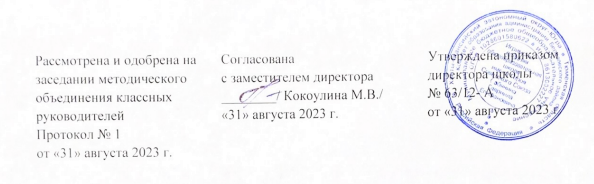 Рабочая программавнеурочной деятельностипо общеинтеллектуальному направлению «Коррекционные занятия по физике»для обучающихся 9 классов2023-2024 учебный год                                                         Составитель:Чумакова Светлана Николаевнаучитель физики первой  категорииИгрим2023 годПояснительная запискаРабочая  программа  курса  «Коррекционные занятия по физике»  разработана  на  основе  требований  к результатам  освоения  основной  образовательной  программы  основного  общего образования  Муниципального  бюджетного  общеобразовательного  учреждения Игримская средняя общеобразовательная школа имени Героя Советского Союза Собянина Гавриила Епифановича  с использованием методического  пособия для подготовки выпускников всех типов образовательных учреждений РФ к сдаче экзаменов в форме ОГЭ, рекомендованное Российской Академией Образования.В качестве основы для рабочей программы, курса взято методическое пособие для подготовки выпускников всех типов образовательных учреждений РФ к сдаче экзаменов в форме ОГЭ Федерального компонента государственного стандарта (начального общего, основного общего образования, среднего(полного) общего образования), утвержденного приказом  Минобразования России от 05.03. 2004г № 1089основного общего образования.  «Программы элективных курсов. Физика. 9-11 классы. Профильное обучение», составитель: В.А. Коровин, - «Дрофа», 2007 г.; авторской программы «Методы решения физических задач»: В.А. Орлов, Ю.А. Сауров, - М.: Дрофа, 2005 г.ВАКО, 207. – 336 с. – (Мастерская учителя),  В.А. Орлов, Ю.А. Сауровю, «Практика решения физических задач. 9-11 классы», - «Вентана-Граф», 2010 гСогласно учебному плану на изучение курса внеурочной деятельности в 9 классе отводится 34 часа в год.          Промежуточная аттестация осуществляется в виде пробного экзамена в форме ОГЭ.          Срок реализации рабочей программы 1 год.Цель курса: Опираясь на индивидуальные образовательные запросы и способности каждого ребенка при реализации программы внеурочной деятельностипо общеинтеллектуальному направлению «Коррекционные занятия по физике», можно достичь основной цели - развить у обучающихся стремление к дальнейшему самоопределению, интеллектуальной, научной и практической самостоятельности, познавательной активности, обеспечить дополнительную поддержку учащихся классов для сдачи ОГЭЗадачи курса:систематизация и обобщение теоретических знаний по основным темам курса;формирование умений решать задачи разной степени сложности.усвоение стандартных алгоритмов решения физических задач в типичных ситуациях и в измененных или новых.формирование у школьников умений и навыков планировать эксперимент, отбирать приборы, собирать установки для выполнения эксперимента;повышение интереса к изучению физики.Взаимосвязь с программой воспитанияРабочая программа курса внеурочной деятельности разработана с учётом программы воспитания. Это позволяет на практике соединить обучающую и воспитательную деятельность, ориентировать её не только на интеллектуальное, но и на нравственное, социальное   развитие ребёнка. Это проявляется:-в выделении в цели программы ценностных приоритетов;-в приоритете личностных результатов реализации программы внеурочной деятельности, нашедших своё отражение и конкретизацию в программе воспитания;-в интерактивных формах занятий для обучающихся, обеспечивающих их вовлечённость в совместную с педагогом и сверстниками деятельность.Планируемые результаты освоения курса внеурочной деятельностиФГОС среднего общего образования провозглашают в качестве целевых ориентиров достижение совокупности личностных, предметных и метапредметных образовательных результатов.Личностными результатами обучения физике в средней школе являются:положительное отношение к российской физической науке;готовность к осознанному выбору дальнейшей образовательной траектории;умение управлять своей познавательной деятельностью.Метапредметными результатами обучения физике в средней школе являются:использование умений различных видов познавательной деятельности (наблюдение, эксперимент, работа с книгой, решение проблем, знаково-символическое оперирование информацией и др.);применение основных методов познания (системно-информационный анализ, моделирование, экспериментирование и др.) для изучения различных сторон окружающей действительности;владение интеллектуальными операциями: формулирование гипотез, анализ, синтез, оценка, сравнение, обобщение, систематизация, классификация, выявление причинно-следственных связей, поиск аналогии в межпредметном и метапредметном контекстах;умение генерировать идеи и определять средства, необходимые для их реализации (проявление инновационной активности);умение определять цели, задачи деятельности, находить и выбирать средства достижения цели, реализовывать их и проводить коррекцию деятельности по реализации цели;использование различных источников для получения физической информации;умение выстраивать эффективную коммуникацию.Предметными результатами обучения физике в средней школе на профильном уровне являются умения:давать определения изученных понятий;объяснять основные положения изученных теорий;описывать и интерпретировать демонстрационные и самостоятельно проведенные эксперименты, используя естественный (родной) и символьный языки физики;самостоятельно планировать и проводить физическийэксперимент, соблюдая правила безопасной работы с лабораторным оборудованием;исследовать физические объекты, явления, процессы;самостоятельно классифицировать изученные объекты, явления и процессы, выбирая основания классификации;обобщать знания и делать обоснованные выводы;структурировать учебную информацию, представляя результат в различных формах (таблица, схема и др.);критически оценивать физическую информацию, полученную из различных источников, оценивать ее достоверность;объяснять принципы действия машин, приборов и технических устройств, с которыми каждый человек постоянно встречается в повседневной жизни, владеть способами обеспечения безопасности при их использовании, оказания первой помощи при травмах, связанных с лабораторным оборудованием и бытовыми техническими устройствами;самостоятельно конструировать новое для себя физическое знание, опираясь на методологию физики как исследовательской науки и используя различные информационные источники;применять приобретенные знания и умения при изучении физики для решения практических задач, встречающихся как в учебной практике, так и в повседневной человеческой жизни;анализировать, оценивать и прогнозировать последствия для окружающей среды бытовой и производственной деятельности человека, связанной с использованием техники.Личностные образовательные результаты (достижения) учащихся являются системообразующим фактором при формировании предметных и метапредметных результатов и определяют линию развития субъектной позиции школьника вучении (активность, самостоятельность и ответственность).Достижение учащимися современных образовательных результатов посредством включения их в процедуры понимания, проектирования, коммуникации и рефлексии, которые становятся универсальными способами учебно-познавательной деятельности, приводит к изменению позиции школьника в системе учения.Содержание курса внеурочной деятельности1. Введение. Правила и приемы решения физических задач (1 час)Как работать над тестовыми заданиями. Общие требования при решении физических задач. Этапы решения физической задачи. Работа с текстом задачи. Анализ физического явления. Различные приемы и способы решения физических задач: алгоритмы, аналогии, геометрические приемы.2. Механические явления (9 часов)1. Кинематика механического движения. Механическое движение. Путь. Перемещение. Скорость. Ускорение. Движение по окружности.2. Законы динамики. Инерция. Первый закон Ньютона. Взаимодействие тел. Масса. Сила. Сложение сил. Второй закон Ньютона. Третий закон Ньютона.3.Силы в природе. Сила упругости. Сила трения. Сила тяжести. Свободное падение. Закон всемирного тяготения4.Законы сохранения. Импульс тела. Закон сохранения импульса тела. Работа. Мощность. Коэффициент полезного действия. Энергия. Закон сохранения механической энергии5.Статика и гидростатика. Простые механизмы. Давление. Атмосферное давление. Закон Паскаля. Закон Архимеда.6. Механические колебания и волны. Звук.3. Тепловые явления (7 часов)1.Строение вещества. Тепловое движение атомов и молекул. Броуновское движение. Диффузия. Взаимодействие частиц вещества. Модели строения газов, жидкостей и твёрдых тел. Тепловое равновесие. Температура. Связь температуры со скоростью хаотичного движения частиц.2. Внутренняя энергия. Работа и теплопередача как способы изменения внутренней энергии тела. Виды теплопередачи: теплопроводность, конвекция, излучение. Количество теплоты. Удельная теплоёмкость.3.Изменение агрегатных состояний вещества. Плавление и кристаллизация. Испарение и конденсация. Кипение. Влажность воздуха Закон сохранения энергии в тепловых процессах. Преобразования энергии в тепловых машинах4. Электромагнитные явления (8 часов)1.Статическое электричество. Электризация тел. Два вида электрических зарядов. Взаимодействие зарядов. Закон сохранения электрического заряда. Электрическое поле. Действие электрического поля на электрические заряды.2.Постоянный электрический ток. Сила тока. Напряжение. Электрическое сопротивление. Закон Ома для участка цепи. Работа и мощность электрического тока. Закон Джоуля – Ленца.3. Магнетизм. Опыт Эрстеда. Магнитное поле тока. Взаимодействие магнитов. Действие магнитного поля на проводник с током. Электромагнитная индукция. Опыты Фарадея. Переменный ток.4.Элементы геометрической оптики. Законы геометрической оптики. Плоское зеркало. Дисперсия света. Линза. Фокусное расстояние линзы. Глаз как оптическая система. Оптические приборы.5. Атомная физика (3 часа)Радиоактивность. Альфа-, бета- и гамма-излучение. Опыты Резерфорда. Планетарная модель атома. Состав атомного ядра. Ядерные реакции.Физическая картина мира. Физические законы и границы их применимости. Роль физики в формировании научной картины мира.6. Эксперимент (3 часа)Лабораторные работы по темам: «Механика», «Электричество», «Оптика»Уметь работать с приборами, измерять и обрабатывать полученные данные, формулировать вывод.7. Работа с текстовыми заданиями (2 часа)8.Итоговый тест за курс физики основной школы (1 час)Тематическое планирование № п/пНаименование разделов и темКоличество часовКоличество часовФорма проведения занятийЭлектронные (цифровые) образовательные ресурсы№ п/пНаименование разделов и темКоличество часовКоличество часовФорма проведения занятийЭлектронные (цифровые) образовательные ресурсыIВведение. Правила и приемы решения физических задач111Введение. Правила и приемы решения физических задач11Беседаhttp://college.ru/fizika/IIМеханические явления992Кинематика механического движения. Законы динамики11Рассказ учителя,Решение задачhttp://school-collection.edu.ru3Решение тестовых заданий по теме «Кинематика»11Решение задачhttp://school-collection.edu.ru4Решение тестовых заданий по теме «Динамика»11Решение задач, тестhttp://school-collection.edu.ru5Силы в природе. Законы сохранения11Решение задачhttp://school-collection.edu.ru6Решение тестовых заданий по теме« Силы в природе »11Решение задачhttp://school-collection.edu.ru7Решение тестовых заданий по теме« Законы сохранения »1Решение задачРешение задачhttp://school-collection.edu.ru8Статика и гидростатика. Механические колебания и волны. Звук1Лабораторная работаЛабораторная работаhttp://school-collection.edu.ru9Решение тестовых заданий по теме« Статика и гидростатика »1Решение тестовых заданийРешение тестовых заданийhttp://school-collection.edu.ru10Решение тестовых заданий по теме« Механические колебания и волны. Звук»1Разбор КИМРазбор КИМhttp://fiz.1september.ruIIIТепловые явления711Строение вещества1Разбор заданий КИМРазбор заданий КИМhttp://fiz.1september.ru12Решение тестовых заданий по теме« Строение вещества »1Решение тестовых заданийРешение тестовых заданийhttp://college.ru/fizika/13Внутренняя энергия1Практическая работаПрактическая работаhttp://college.ru/fizika/14Решение тестовых заданий по теме« Внутренняя энергия »1Решение тестовых заданийРешение тестовых заданийhttp://fiz.1september.ru15Изменение агрегатных состояний вещества1Разбор заданий КИМРазбор заданий КИМhttp://fiz.1september.ru16Решение тестовых заданий по теме« Изменение агрегатных состояний вещества»1Решение тестовых заданийРешение тестовых заданийhttp://fiz.1september.ru17Решение тестовых заданий по теме« Изменение агрегатных состояний вещества»1Решение тестовых заданийРешение тестовых заданийhttp://fiz.1september.ruIVЭлектромагнитные явления.818Статическое электричество1Разбор заданий КИМРазбор заданий КИМhttp://fiz.1september.ru19Решение тестовых заданий по теме« Статическое электричество »1Решение тестовых заданийРешение тестовых заданийhttp://fiz.1september.ru20Постоянный электрический ток1Практическая работаПрактическая работаhttp://fiz.1september.ru21Решение тестовых заданий по теме« Постоянный электрический ток»1Решение тестовых заданийРешение тестовых заданийhttp://fiz.1september.ru22Магнетизм1Практическая работаПрактическая работаhttp://fiz.1september.ru23Решение тестовых заданий по теме« Магнетизм»1Решение тестовых заданийРешение тестовых заданийhttp://fiz.1september.ru24Элементы геометрической оптики1Практическая работаПрактическая работаhttp://fiz.1september.ruhttp://class-fizika.narod.ru/index.htm25Решение тестовых заданий по теме« Элементы геометрической оптики »1Решение тестовых заданийРешение тестовых заданийhttp://fiz.1september.ruhttp://class-fizika.narod.ru/index.htmVАтомная физика326Строение атома и атомного ядра1Разбор заданий КИМРазбор заданий КИМhttp://fiz.1september.ruhttp://class-fizika.narod.ru/index.htm27Решение тестовых заданий по теме« Элементы геометрической оптики »1Решение тестовых заданийРешение тестовых заданийhttp://fiz.1september.ruhttp://class-fizika.narod.ru/index.htm28Решение тестовых заданий по теме« Элементы геометрической оптики »1Решение тестовых заданийРешение тестовых заданийhttp://fiz.1september.ruhttp://elkin52.narod.ru/VIЭксперимент329Лабораторные работы по теме: «Механика»1Практическая работаПрактическая работаhttp://elkin52.narod.ru/30Лабораторные работы по теме: «Электричество»1Практическая работаПрактическая работаhttp://elkin52.narod.ru/31Лабораторные работы по теме: «Оптика»1Практическая работаПрактическая работаhttp://elkin52.narod.ru/VIIТестовые задания232Работа с тестовыми заданиями.1Решение тестовых заданийРешение тестовых заданийhttp://fiz.1september.ruhttp://class-fizika.narod.ru/index.htm33Работа с тестовыми заданиями.1Решение тестовых заданийРешение тестовых заданийhttp://fiz.1september.ruhttp://class-fizika.narod.ru/index.htmVIII34Итоговое тестирование1ТестированиеТестирование